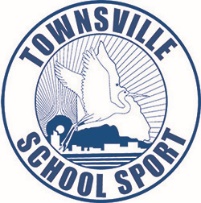 						Attention:	Toni Wilson								Townsville West State SchoolEmail:	  twils129@eq.edu.au									2023 TRS CLAIM FORM FOR DISTRICT AND REGIONAL SPORTS CARNIVALSThis Form may be completed by teachers (especially Phys. Ed.) who are required to assist:At Townsville Athletics/Swimming Carnivals on days when their own School is not competing.   On exceptional occasions when the teacher is required to be released.  (Prior approval is required.)As a Townsville/Thuringowa Coach or Manager at Northern Regional Trials. TRS costs will be reimbursed according to the current DOE rate each semester. Costs will not be reimbursed unless this claim form is submitted.TEACHER’S  NAME	  ________________________CARNIVAL/SPORT	________________________________________________________________DATE(S) CLAIMED	_________________________________ TOTAL DAYS CLAIMED ________	PRINCIPAL’S CLAIMI hereby make application for TRS funding from TSS for _________________________for _____ days.(Signed) __________________________________			     Date: _________________		(Principal / Business Manager)Please Note:	Individual schools are to organise relief teachers and initially pay for such release out of school funds.  Schools will be reimbursed at the end of each semester.Claims should not be submitted if the staff member above was not replaced. PAYMENT DETAILS           (To be completed by TSS Officials)         Approved		         Not Approved  (List Reason) ____________________________________    Authorised by:  ____________________________________		     		         days at    $	         per day	       Total   $			Paid on__________________________			(Signed)_______________________________